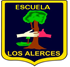 Profesores: Lorena Peralta Villarroel y Romina Araya.                                                                                                                    Departamento de Lenguaje y  Comunic.  Lengua y Literatura.    Guía de Contenido  y  actividades Comprensión  Lectora” 6º año A-BObjetivo: OA4-OA6 Analizar aspectos relevantes de las narraciones leídas para profundizar su comprensión Leer independientemente y comprender textos no literarios (cartas, biografías, relatos históricos, libros y artículos informativos, noticias, etc.)Continuamos  estudiando  Estrategias de  Comprensión  Lectora. En esta guía de  trabajo  revisaremos,  practicaremos  y  aplicaremos  la  estrategia  denominada  “RECONOCER  CAUSA  Y  EFECTO”Debes  leer  atentamente  el  contenido,  seguir  las  instrucciones  e  ir contestando  las  preguntas  y  desarrollando las actividades en el cuaderno de lenguaje o en la misma guía, si puedes  imprimirla.¡¡¡¡A  TRABAJAR!!!!!Visita  el siguiente  link  https://www.youtube.com/watch?v=IZQQJyLAsVc  Encontrarás información  clave sobre  la  estrategia  “Reconocer  Causa  y  Efecto”¿Qué son la causa y el efecto?Todos los días nos suceden una serie de situaciones.  Estas situaciones pasan por una razón. La razón por la que sucede un hecho se llama causa. El hecho que provoca una causa se llama efecto. Piensa y escribe lo que sucede cuando vas a la playa y tomas sol por un tiempo prolongado:___________________________________________________________________________________________________________________________________________________________________________________Ahora  piensa  y  escribe ¿Por  qué  sucede esto?___________________________________________________________________________________________________________________________________________________________________________________¡YA ESCRIBISTE SOBRE UN EFECTO Y SU CAUSA!¿CÓMO RECONOCER LA CAUSA Y EL EFECTO? Cuando leemos una historia o un artículo no siempre se señala cuáles son las causas que provocan ciertos efectos, es decir, no se dice por qué sucedió algo. Para reconocer una causa y el efecto que produce debes pensar en lo que ocurrió y preguntarte por qué pasó.Lee el siguiente fragmento. Piensa en cuál de los sucesos es un efecto y en el motivo por el cual ocurrió. Completa la tabla con causas y efectos.Paulina compró en la tienda de artículos deportivos unos pantalones para ir de excursión al Valle de Elqui. Requería de una prenda que fuera muy cómoda, holgada y liviana para caminar por muchas horas. No quiso probarse los pantalones antes de comprarlos porque disponía de poco tiempo y debía comprar muchas otras cosas que necesitaba para su paseo, como bloqueador solar, un sombrerito y los alimentos que llevaría. Cuando volvió a casa, se puso los pantalones para lucirlos frente al espejo, pero se decepcionó cuando el espejo le mostró que los pantalones eran demasiado grandes para ella. Continúa leyendo la historia de Paulina. Mientras lees, piensa qué es lo que sucede y por qué. Paulina, decidió volver a la tienda de artículos deportivos para cambiar los pantalones por unos que fueran de su talla. Perdió algo de tiempo antes de salir de casa buscando en su bolso la boleta y el ticket de cambio que le había entregado la vendedora. Cuando logró salir y tomar un colectivo para ganar tiempo, se encontró con que en una de las avenidas pasaba un largo cortejo, unos recién casados recorrían la ciudad con todos sus amigos en caravana de automóviles. Pasaron 15 minutos antes de que el colectivo pudiera retomar su ruta. Paulina comenzó a preocuparse. El centro comercial cerraba a las 20:00 horas y ya eran las 19:30 horas. Sólo tenía media hora para llegar a la tienda, pedir el cambio de la prenda, buscar unos nuevos pantalones y probárselos. Sólo esperaba encontrar el mismo diseño y la talla adecuada. Su excursión comenzaba mañana muy temprano. No disponía de más tiempo para hallar un pantalón en otro lugar. 	 Paulina  Lo que sucede en un relato y la razón por la que ocurre se llama causa y efecto. Por qué ocurre algo es la causa. Lo que ocurre como resultado es el efecto. Una causa es el motivo por el que sucede una cosa. Un efecto es el suceso que resulta de una causa. Para encontrar una causa y su efecto debes pensar en por qué ocurren las cosas. Para reconocer una causa y su efecto debes buscar palabras clave como así, entonces, de esta manera, puesto que, pues, como, por qué, porque, si, en efecto, la razón por la cual o como resultado de.Lee acerca de un torneo de fútbol. Luego, responde las preguntas. Si estás aburrido en tu casa viendo televisión, si te gustan las playas y eres un apasionado del fútbol, ven este verano a La Serena, será la mejor entretención deportiva, pues durante el mes de febrero se realizará el campeonato “Arena Fútbol”, que será un gran espectáculo y traerá alegría y diversión a todos los aficionados a este deporte. El torneo contempla la participación de todos aquellos que deseen jugar, sean hombres o mujeres, y que tengan 14 años o más. Sólo ingresa a internet e inscríbete gratuitamente en alguna de las categorías. Si lo deseas, puedes también inscribir a tu equipo amateur o a tus amigos del barrio. Vamos a habilitar una cancha con condiciones semejantes a las de un estadio profesional, claro que de arena. Además se pondrá a tu disposición toda la indumentaria necesaria (camiseta, pantalón corto y medias; debes usar tus propias zapatillas) El balón será donado por las empresas que organizan el evento y, aunque es difícil de creer, ¡será de la misma marca y tipo que usarán los profesionales en el mundial! Si no te gusta jugar, puedes venir igual y disfrutar de los partidos a través de la pantalla gigante que se instalará, porque queremos que nadie se pierda los detalles de cada gol. ¿Por qué La Serena será la mejor entretención deportiva? Porque febrero es un mes para jugar fútbol. Porque se realizará el campeonato “Arena Fútbol”. Porque el balón será donado por las empresas que organizan el evento. Porque el balón será de la misma marca y tipo que usarán en el mundial.Los organizadores del evento instalarán pantallas gigantes porque Quieren que nadie se pierda los detalles de cada gol.Se inscribirán muchos equipos. Será un espectáculo muy entretenido. Habilitarán una cancha parecida a un estadio, pero no podrán entrar todos.Lee lo que escribió Anita María sobre un fruto único de nuestro país. Luego, responde las preguntas.El tío Aurelio tiene una parcela en Vicuña. Allí ha plantado varios árboles frutales. Me gusta mucho visitarlo, porque siempre termino disfrutando de las sabrosas y nutritivas frutas. Ayer descubrí una fruta que nunca antes había comido. Se trata del Copao, una fruta única de la cuarta región, que no se produce en ningún otro lugar del mundo. Es el fruto del cactus silvestre del mismo nombre. Su apariencia es similar a las tunas y a los kiwis, pero con un sabor menos dulce y más ácido. Los cactus de Copao son propicios a las zonas áridas, porque poseen un mecanismo de supervivencia que les permite absorber la humedad del ambiente y captar las aguas superficiales de la tierra, pues sus raíces no son muy profundas. Estas cualidades le dan al fruto una frescura máxima y lo hacen rico en vitamina C. El cactus de Copao es el mismo que utilizan los artesanos para confeccionar los palos de agua, ya que cuando su tallo se seca las semillas que lleva dentro producen ese sonido tan especial como agua de vertiente. Mi tío me dijo que podía llevarme todos los tallos secos que encontrara, porque necesita mantener limpio el terreno para los arbolitos. Y con los tallos secos que he reunido puedo formar una banda de palos de agua con todos mis compañeros y compañeras de curso.A Anita María le gusta ir a la parcela del su tío porque Tiene una parcela con árboles frutales.Descubrió una nueva fruta. El Copao es el fruto silvestre del cactus   llamado silvestre.Termina disfrutando de las sabrosas y nutritivas frutas.Los cactus de Copao son propicios a las zonas áridas porque Son menos dulces y más ácidos.Poseen un mecanismo de supervivencia. Sirven para confeccionar los palos de agua. Producen un sonido especial.¿Por qué el Copao puede captar las aguas superficiales de la tierra? Porque tiene raíces que no son muy profundas.Porque el agua es abundante. Porque es una cualidad del fruto. Porque sus cualidades le permiten absorber el agua de la tierra.¿Por qué Anita María puede llevarse los tallos secos? Porque necesita formar una banda de palos de agua. Porque quiere colaborar con su tío. Porque su tío necesita mantener limpio el terreno. Porque quiere llevarle un palo de agua a todos sus compañeros y compañeras de curso.Lee acerca de la historia de una pequeña localidad rural. Luego, responde las preguntas. La comuna de Monte Patria se ubica en el norte de Chile, en la provincia del Limarí, en la IV región de Coquimbo, cercana a Ovalle y al Embalse Paloma. La historia de este poblado se remonta al siglo XVIII, cuando el hijo natural del Marqués de Guana y Guanilla de Piedra Blanca, se declaró dueño de la estancia de Monterrey, una hacienda de muchas hectáreas, tantas, que esos terrenos son los que hoy ocupa todo el pueblo. Don Pedro Cortés Monroy, el Marqués, heredó el título de su padre, un afamado militar español que participó en la Guerra de Arauco y que había sido recompensado con la entrega de varios terrenos en la zona de Piedra Blanca. Don Pedro se casó con Margarita Iglesias, y lamentablemente no pudieron tener hijos. Cuando el Marqués falleció, ella se hizo cargo de las haciendas y de la fortuna familiar. Pero entonces aparecieron dos hijos que Don Pedro había tenido con un amorío. Uno de ellos fue quien reclamó los títulos de propiedad de la estancia de Monterrey, pues pensaba que siendo hijo del Marqués tenía derecho sobre las tierras. El nombre de la hacienda de Monterrey fue cambiado a Monte Patria en los tiempos de la Guerra del Pacífico, cuando las tropas del Ejército Libertador, defensoras de la patria, que se dirigían a La Serena, pasaron por el lugar y se detuvieron ahí para descansar disfrutando del paisaje y la naturaleza.¿Cuál es la causa por la que el padre de don Pedro recibió tierras de Piedra Blanca? La llegada a la zona. Su participación en la Guerra de Arauco.Su matrimonio con doña Margarita. Se declaró el dueño de toda la estancia de Monterrey.¿Por qué Margarita Iglesias se tuvo que hacer cargo de las haciendas y la fortuna? Porque don Pedro murió sin tener hijos con ella. Porque no tenían administrador. Porque Margarita podía hacerlo perfectamente bien. Porque don Pedro no podía preocuparse de sus tierras.9.¿Por qué uno de los hijos de don Pedro reclamó los títulos de propiedad? Porque le correspondía ser heredero. Porque él pensaba que siendo hijo de Marqués tenía derecho. Porque doña Margarita le reconoció su condición de hijo del Marqués. Porque el Marqués murió y no dejó herederos.¿Qué efecto provocó el hecho de que los soldados que pasaban por Monterrey descansaran y disfrutaran del paisaje y la naturaleza? Monterry fuera reclamado nuevamente. La Serena se convirtiera en destino final. Que la Guerra se acabara. Que cambiara el nombre a Monte Patria.Lee acerca de una avecilla silvestre. Después, responde las preguntas.Los tricahues invaden Monte Patria Cercano a Monte Patria se haya el Cerro Campanario, un parque que ha servido desde hace años como lugar de anidación de los loros tricahue, especie en peligro de extinción. Sin embargo, los movimientos sísmicos que han afectado a la zona en los últimos años han provocado que las aves emigren buscando terrenos más seguros. Bandadas de loros han ido invadiendo poco a poco la apacible y, hasta ahora, silenciosa comuna. En un comienzo los pobladores se sorprendieron de estos nuevos visitantes, pues están acostumbrados a recibir sólo turistas o universitarios que van a la zona para sus trabajos de verano a ayudar en la construcción de viviendas y en proyectos locales relacionados a la agricultura. En la medida en que se ha acrecentado la cantidad de tricahues también han surgido las molestias de los habitante de Monte Patria, ya que los pajaritos, además de ser la principal causa de la contaminación acústica (pues son centenares de ellos); arrasan con semilleros y árboles frutales, la base de su alimentación, que muchas veces son la fuente laboral de las personas. A pesar de esto, también hay quienes defienden a los tricahues, como los alumnos de la escuela básica de Monte Patria que han iniciado una serie de campañas ecológicas y de protección de las simpáticas11. ¿Cuál es la causa de la emigración de los loros tricahue a la comuna de Monte Patria?La falta de comida propicia para aves. Los movimientos sísmicos que han afectado la zona. CLa tranquilidad de Monte Patria. La cantidad de gente que ha invadido el cerro. 12. ¿Cómo supiste que ésa era la respuesta?____________________________________________________________________________________________________________________________________________________________________________________________________________________________________________________________________________________13. ¿Por qué los habitantes de Monte Patria están molestos con los loros tricahue? Porque han llegado en gran cantidad. Porque los niños de la escuela los defienden con campañas ecológicas de protección.Porque impiden el trabajo de los estudiantes. Porque arrasan con semilleros y árboles frutales que son la fuente laboral de los lugareños. 14. Al elegir tu respuesta ¿por qué descartaste las otras alternativas?____________________________________________________________________________________________________________________________________________________________________________________________________________________________________________________________________________________Continúa leyendo acerca del loro tricahue. Luego, responde las preguntas. Esta avecilla silvestre ocupa un extenso territorio en nuestro país, aproximadamente desde Copiapó hasta Valdivia, en ambientes precordilleranos andinos. Mide entre 40 y 50 centímetros de largo. Su cabeza y su lomo son de color verde oliva oscuro y sus ojos los rodea un anillo blanco que lo distingue de otras especies de loros. El pecho es de un color café que va degradándose hasta el blanco en la parte superior. El abdomen es rojo anaranjado en el centro y amarillo por los costados. Sus alas son de color verde, gris y azul. La cola es gris, igual que el pico ganchudo y corto. Las patas son rosadas y con cuatro dedos opuestos en grupos de dos. Se alimenta principalmente de granos y de frutas, aunque según la época del año, puede variar su dieta y consumir hojas y flores de árboles y arbustos. También gustan del maíz y del trigo, por lo que pueden ser perjudiciales en las plantaciones. Generalmente forman parejas monógamas para la reproducción. Anida en barrancos y cuevas entre las piedras, las que usan también como dormitorio casi todo el año, por esta razón los llaman loros barranqueros. Pone entre dos y cinco huevos cada vez de color blanco semibrillante y forma redonda. Los polluelos nacen después de 24 días y son cuidados por ambos padres un período prolongado de tiempo, para evitar que sean cazados por águilas, aguiluchos y peucos15. Enuncia una relación de causa y efecto que aparezca en el texto. _______________________________________________________________________________________________________________________________________________________________________________________________________________________________________________________________________________________________________________16. ¿En qué pensaste para descubrir cuál es la causa y cuál es el efecto? _______________________________________________________________________________________________________________________________________________________________________________________________________________________________________________________________________________________________________________17. Indica en qué parte del texto aparecen las pistas que te indican cuál es la causa y cuál es el efecto._______________________________________________________________________________________________________________________________________________________________________________________________________________________________________________________________________________________________________________18. Explica con tus palabras en qué consiste la estrategia “Reconocer causa y efecto” y cuáles son los pasos que debes seguir para descubrir las causas y los efectos. En esta lección aprendí: _______________________________________________________________________________________________________________________________________________________________________________________________________________________________________________________________________________________________________________Para que no olvideshttps://www.youtube.com/watch?v=Pn984AwYcVgEFECTO ¿Qué ocurrió?CAUSA ¿Por qué ocurrió?Iría de excursión al Valle del Elqui.No se probó los pantalones en la tienda.Se decepcionó al mirarse al espejo.